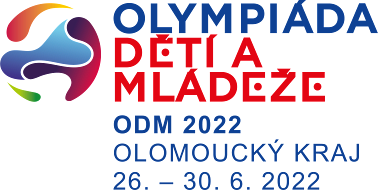 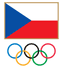 Ve dnech 28. – 30.6. se v rámci LODM uskutečnily atletické soutěže, které probíhaly za úmorného vedra. Nicméně naše atletická výprava se se všemi podmínkami vypořádala velice dobře a ziskem 10 medailí /4 zlaté-3 stříbrné-3 bronzové/přispěla k celkovému vítězství Jihomoravského kraje. Malou kaňkou, která mrzí všechny trenéry, kteří o děti po celou dobu LODM pečovali jsou bohužel neukáznění rodiče, kteří si během LODM „vzpomněli“, že jedou na dovolenou a že si své dítě odvezou – někteří dokonce již ve středu, kdy atletické soutěže byly v plném proudu…. Je to nefér nejen vůči trenérům, ale i vůči kraji…Nemůžu nevyzvednout zlaté medailisty, kdy jasně dominoval Richard Březovič se dvěma zlatými medailemi /vrh koulí v osobním rekordu a hod oštěpem/, nádherný běh na 800m ve skvělém osobním rekordu předvedl Matyáš Kocman a třetí do party byl skvělý a obětavý Lukáš Drobilič, který měl opravdu náročný program, neboť kombinoval atletiku s plaváním a ve výškařském sektoru předvedl opravdu parádní vítězný výkon. Zaznamenali jsme spoustu osobních rekordů, i nějaké to zklamání, ale to k závodům bohužel patří. Níže je souhrn výsledků:Mladší žákyněHájková Rozálie		800m				2:25,56 PB	6.místoKrejčí Barbora		60m				8,14		16.místoDerková Eliška		60m přek.			9,73 PB	7.místo				dálka				469cm	10.místoNavrátilová Stela		60m př.			9,19s	PB	2.místoRybová Kateřina		60m	7,88R-7,95SF		8,03		2.místoSkálová Natálie		výška				144cm	10.místoWilksová Natália		800m				2:23,53 PB	4.místodálka				439cm	Q     Mladší žáciDočekal Tomáš		800m	 2:15,04R PB		2:16,31	7.místoDrobilič Lukáš		výška				183cm PB	1.místoChládek Robin		výška				151cm	8.místoKocman Matyáš		800m				2:08,72 PB	1.místoKreidl Václav			60m přek.			9,33 PB	3.místoRežňák Matěj		oštěp				38,27m  PB	4.místoŠpička David			60m				7,89s		6.místodálka				487cm	QStarší žákyněBrožová Barbora		100m přek.			14,44s PB	2.místovýška				164cm PB	5.místoKrálová Ema			dálka				531cm PB	9.místoKuchyňková Karolína	dálka				513cm	QMwanyolo Emma		60m				8,07 PB	14.místoNečasová Jitka		výška				161cm	6.místoRadvanová Kristýna		800m				2:19,11 PB	6.místoSeberová Aneta		100m přek.			14,71s PB	3.místo300m				42,48		RStříbrská Aneta		800m				2:27,10	RTomanová Stela		60m				8,01 PB	13.místo300m				42,80  PB	RStarší žáciBřezovič Richard		vrh koulí			15,38m PB	1.místo				oštěp				56,64m	1.místoDobčák Martin		1500m			4:30,34	RHomola Vojtěch		výška				185cm PB	3.místoKouřil Lukáš			výška				182cm	4.místo				dálka				640cm PB	6.místoMerta Lukáš			oštěp				46,41m	7.místoSlavíček Adam		60m				7,34s PB	12.místo				dálka				556cm	QSlavík Jan			300m				39,96s		RŠtrouf Ondřej		60m				7,70s		R300m				39,92s		RTotka Patrik			1500m			4:19,87 PB	8.místo4x60m starší žáci 	  Slavíček-Štrouf-Kouřil-Březovič				DNF4x60m starší žákyně  Mwanyolo-Brožová-Kuchyňková-Tomanová		11.místo4x60m MIX		  Špička-Navrátilová-Režňák-Rybová			6.místo	Všem gratuluji a děkuji trenérům Katce Andělové, Petru Pláteníkovi, Martinu Novákovi a Honzovi Dvořákovi.Alena Nezdařilová